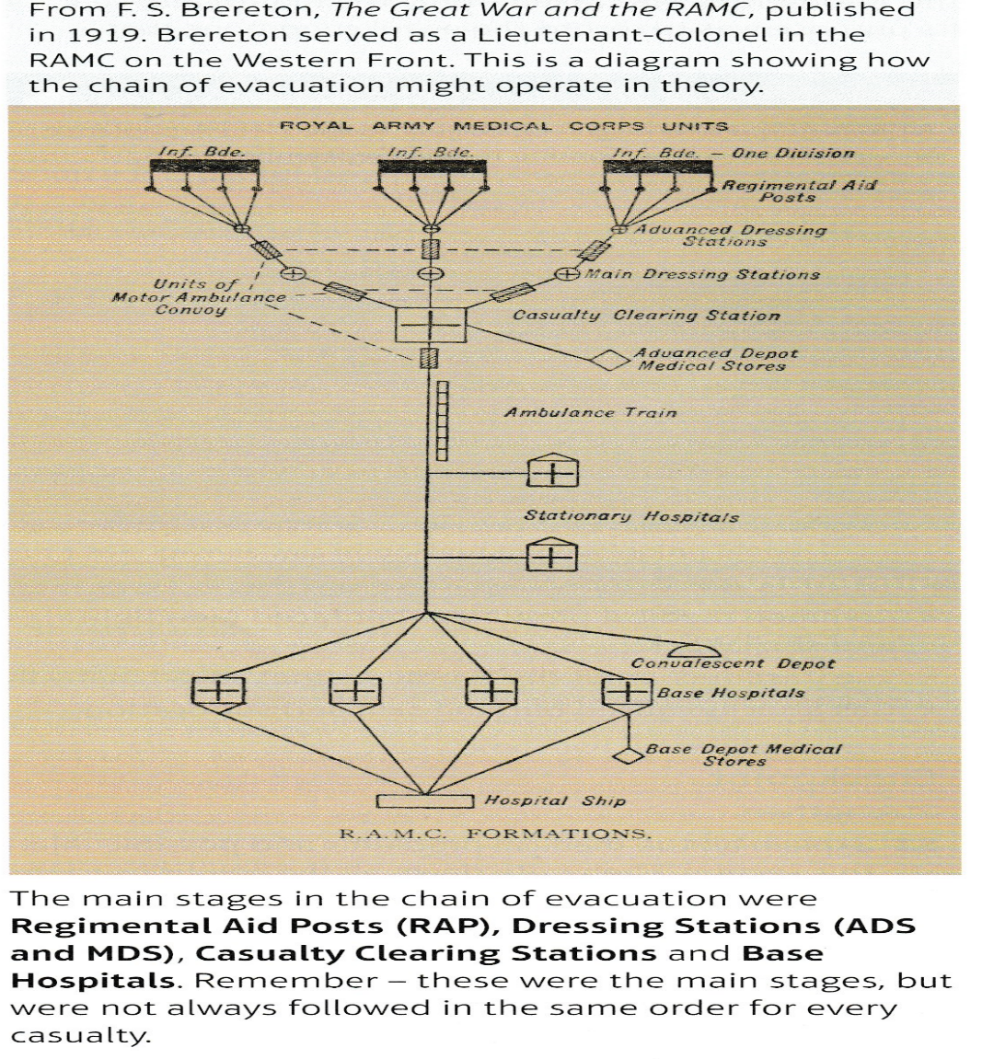 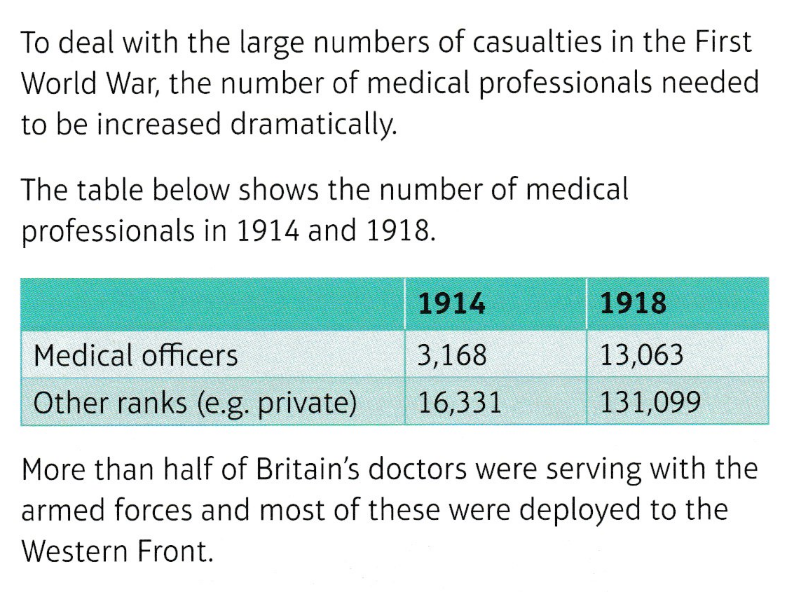 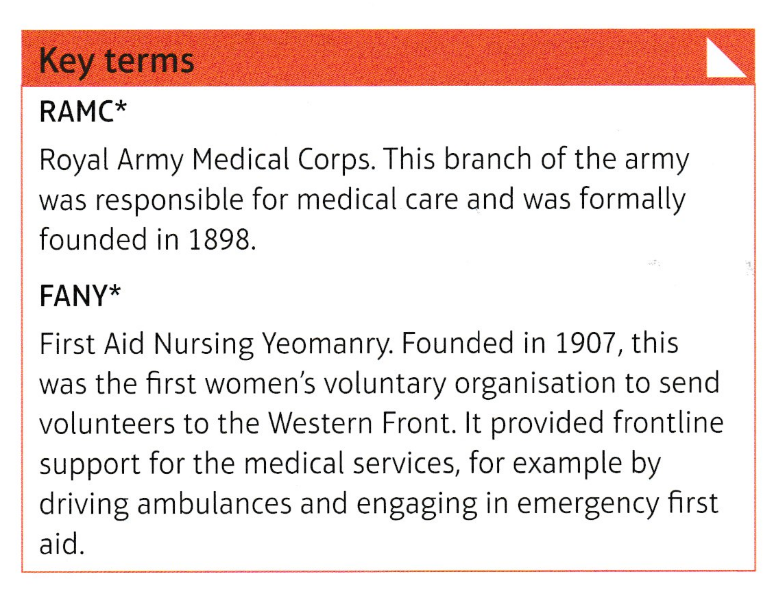 Activity 1Write your own definition of the RAMC and the FANY including the differences between them.Activity 2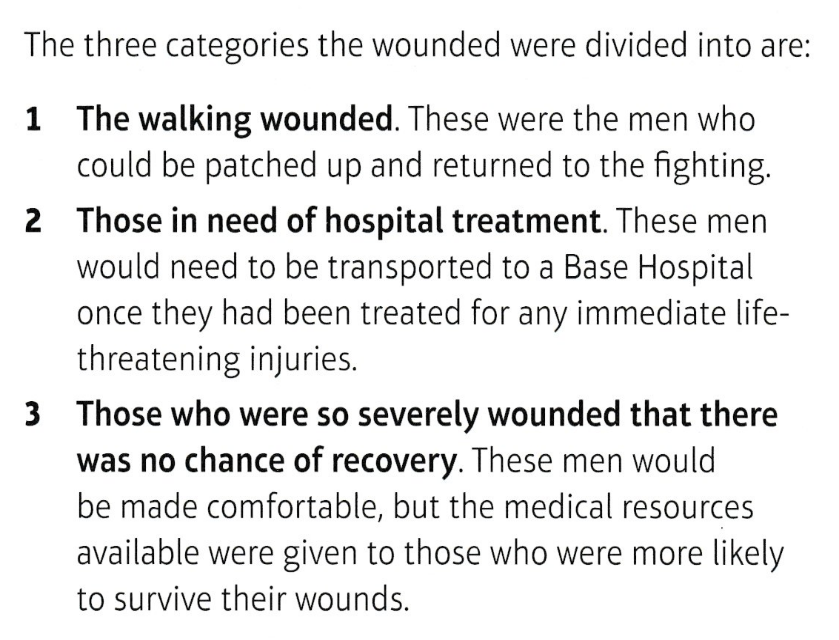 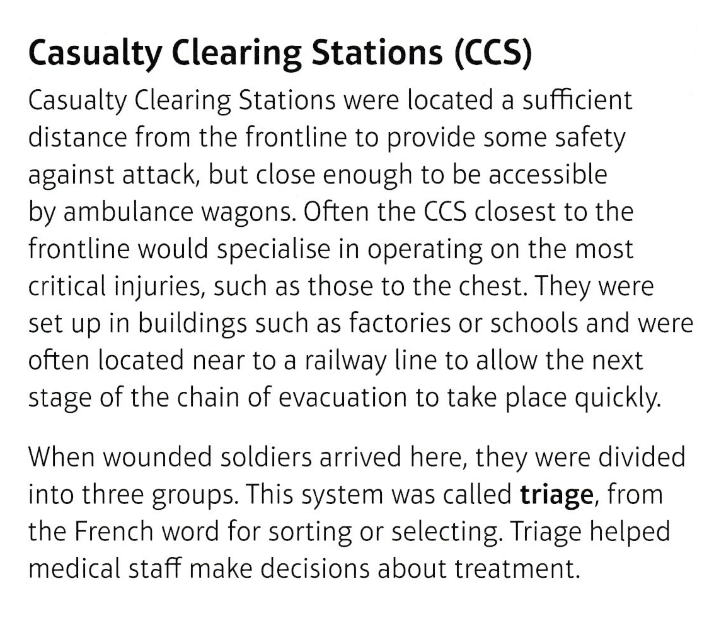 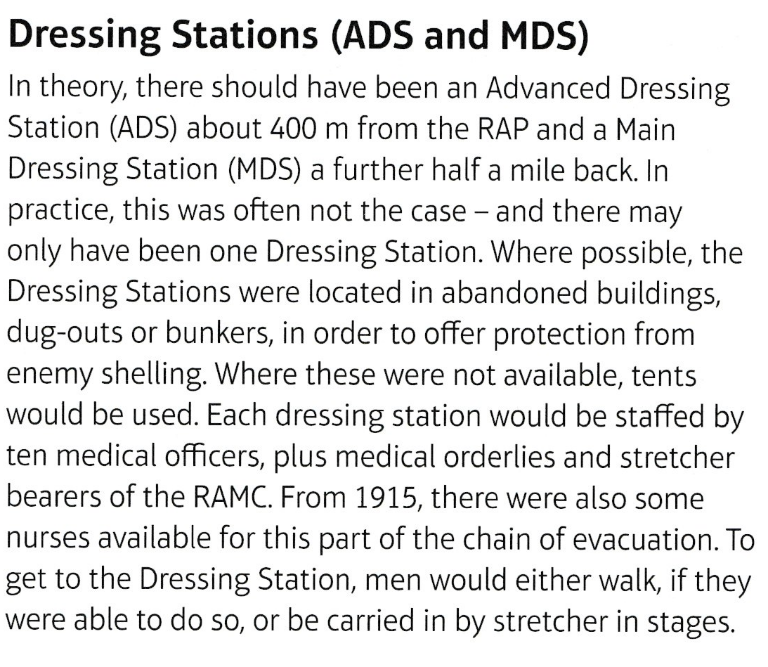 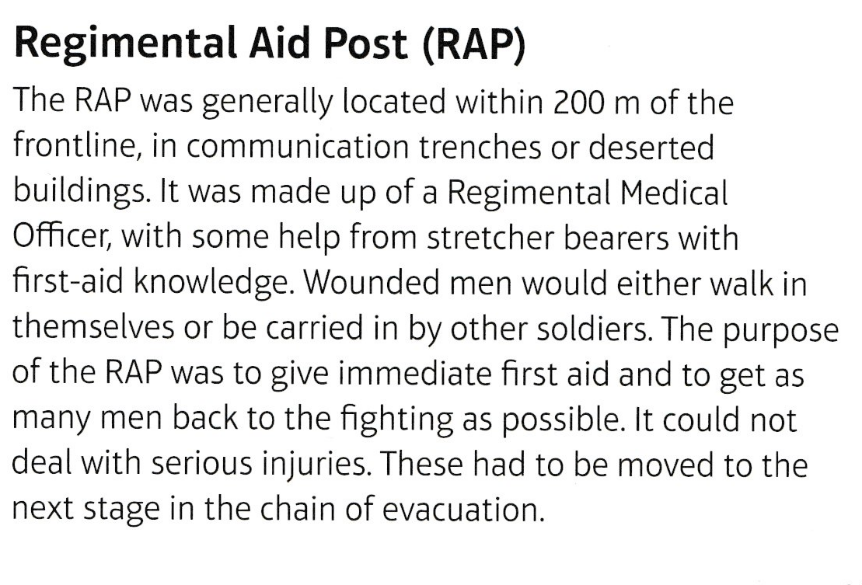 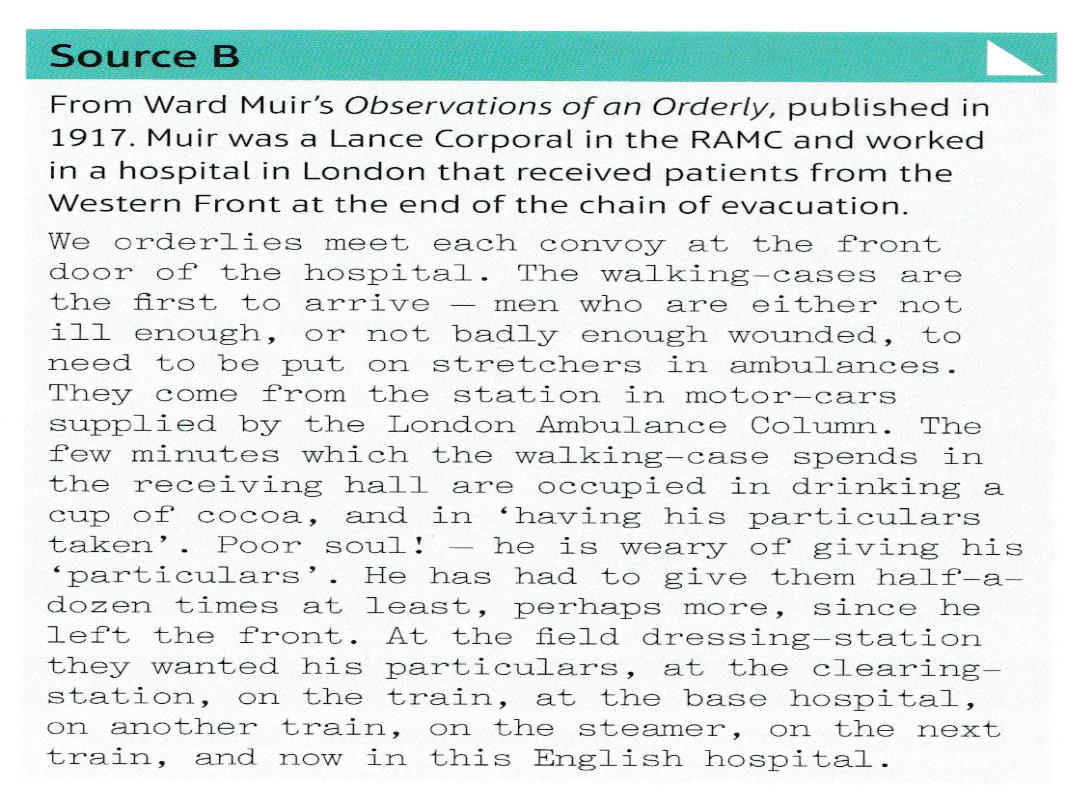 Complete a flow diagram explaining how the operational system of RAPs, CCSs and DSs worked.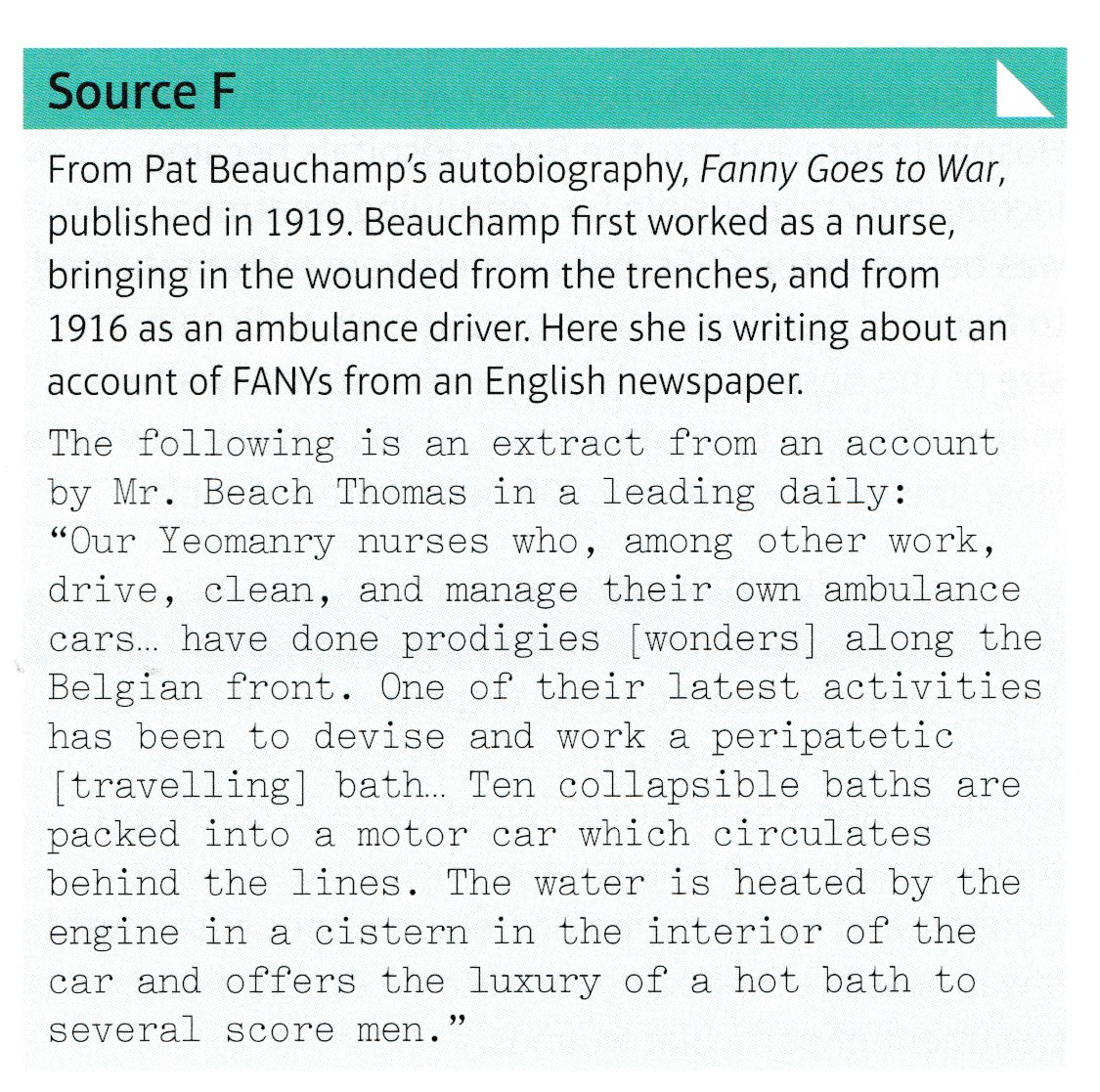 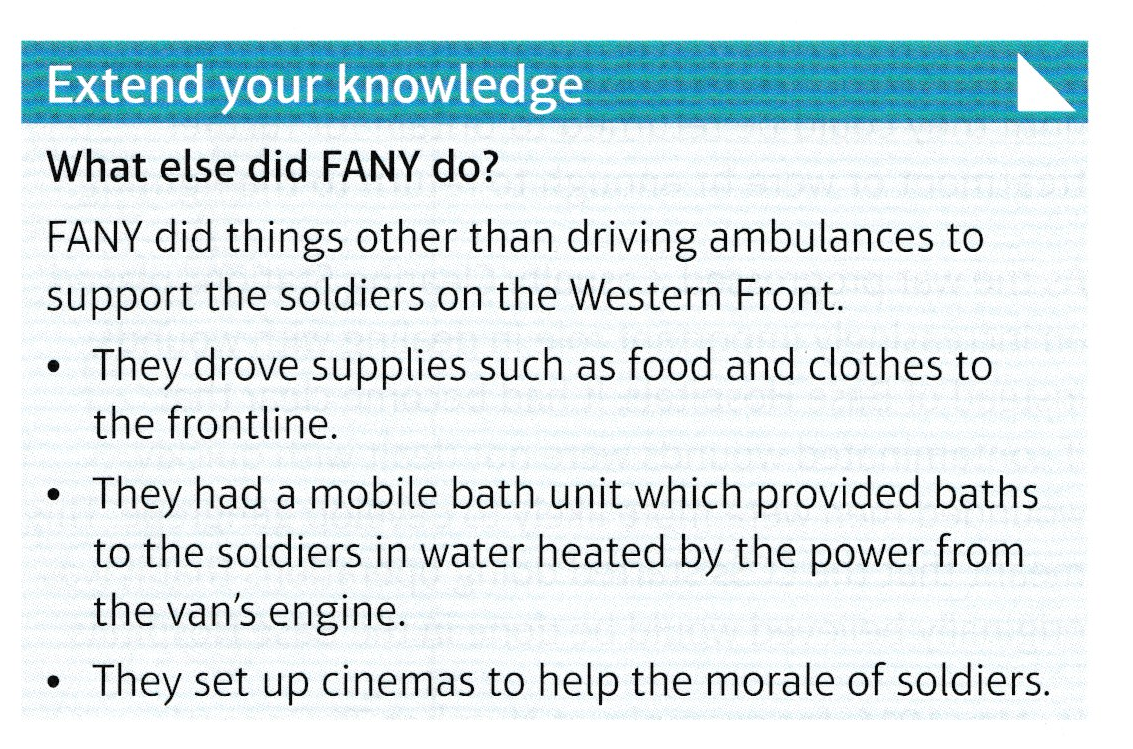 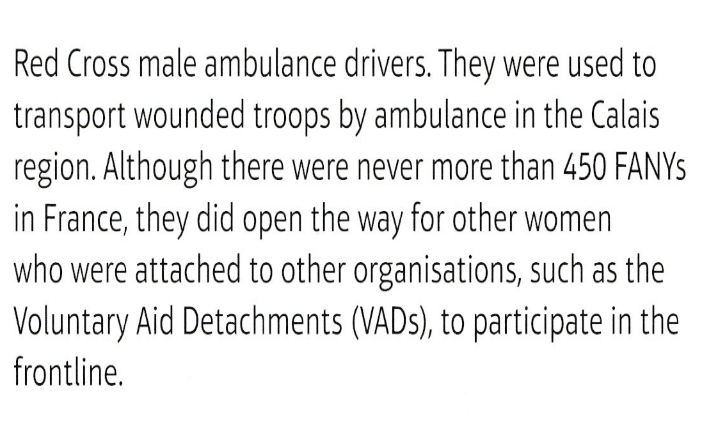 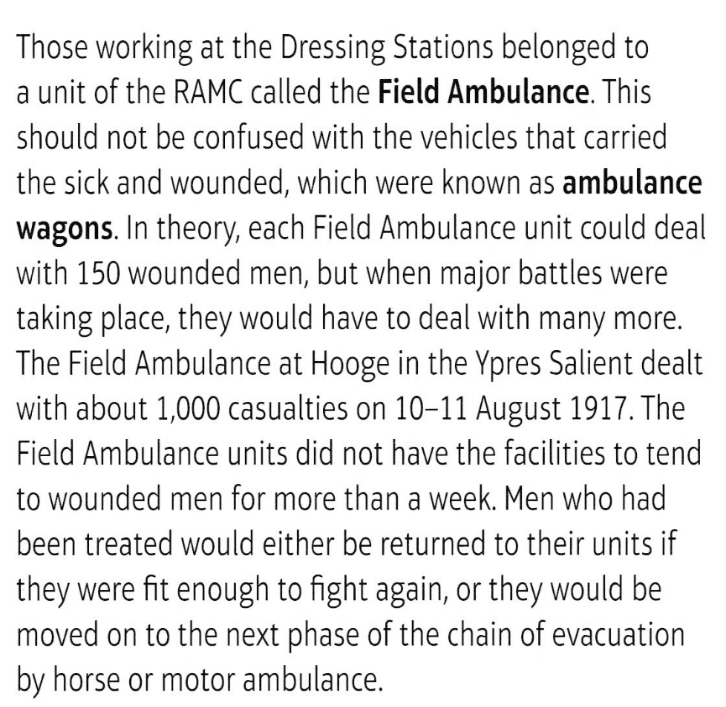 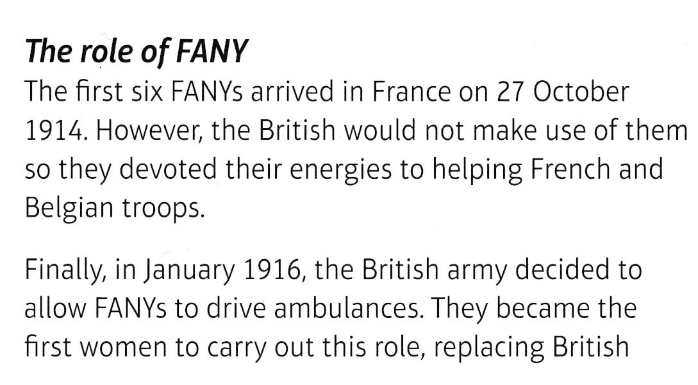 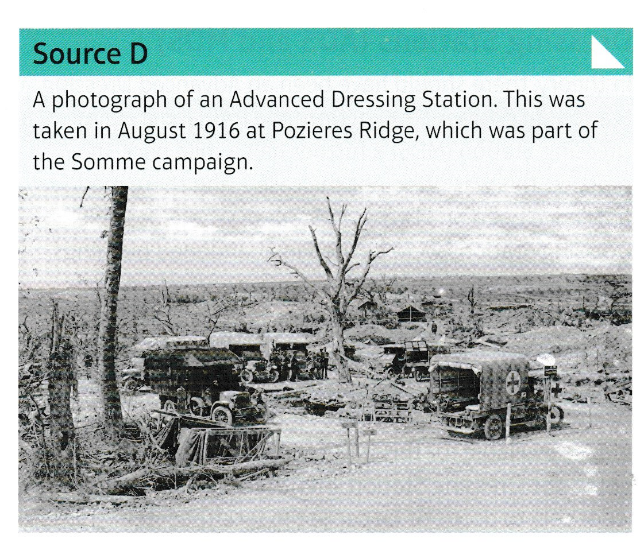 Activity 3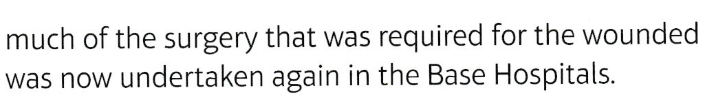 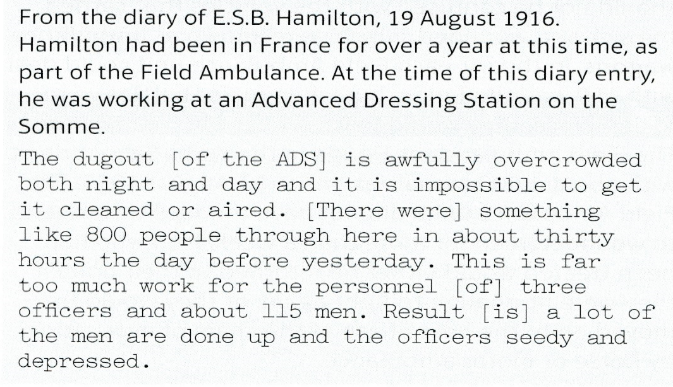 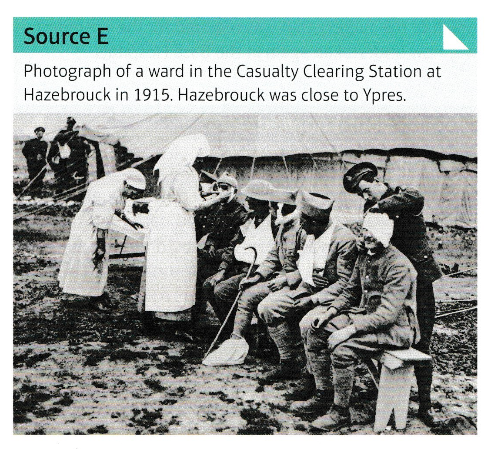 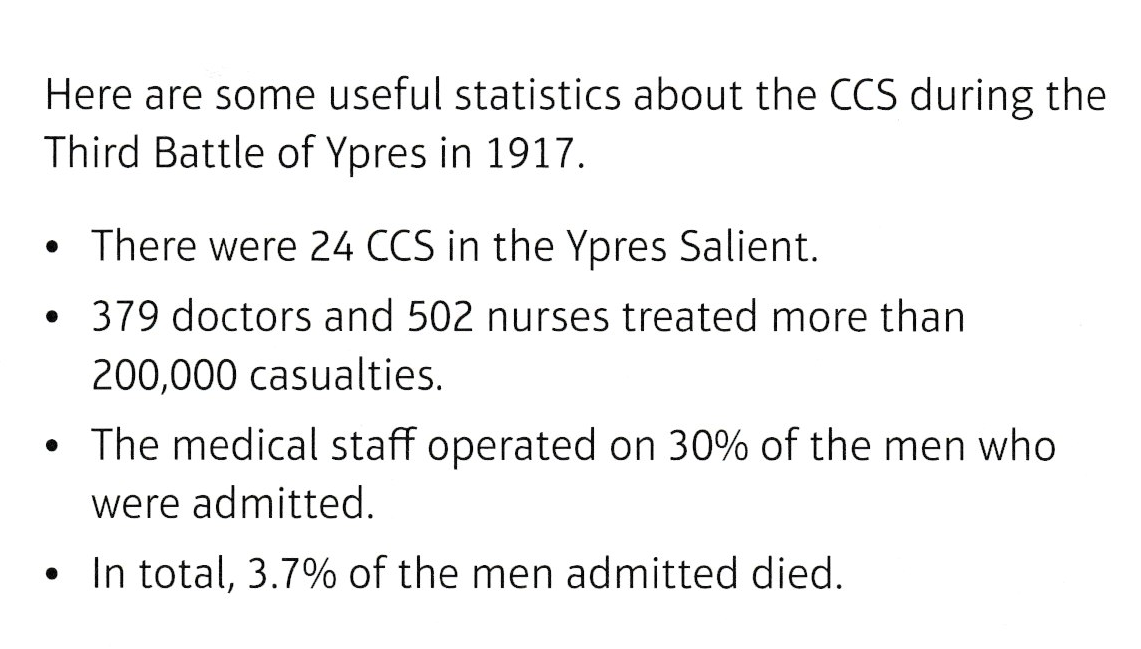 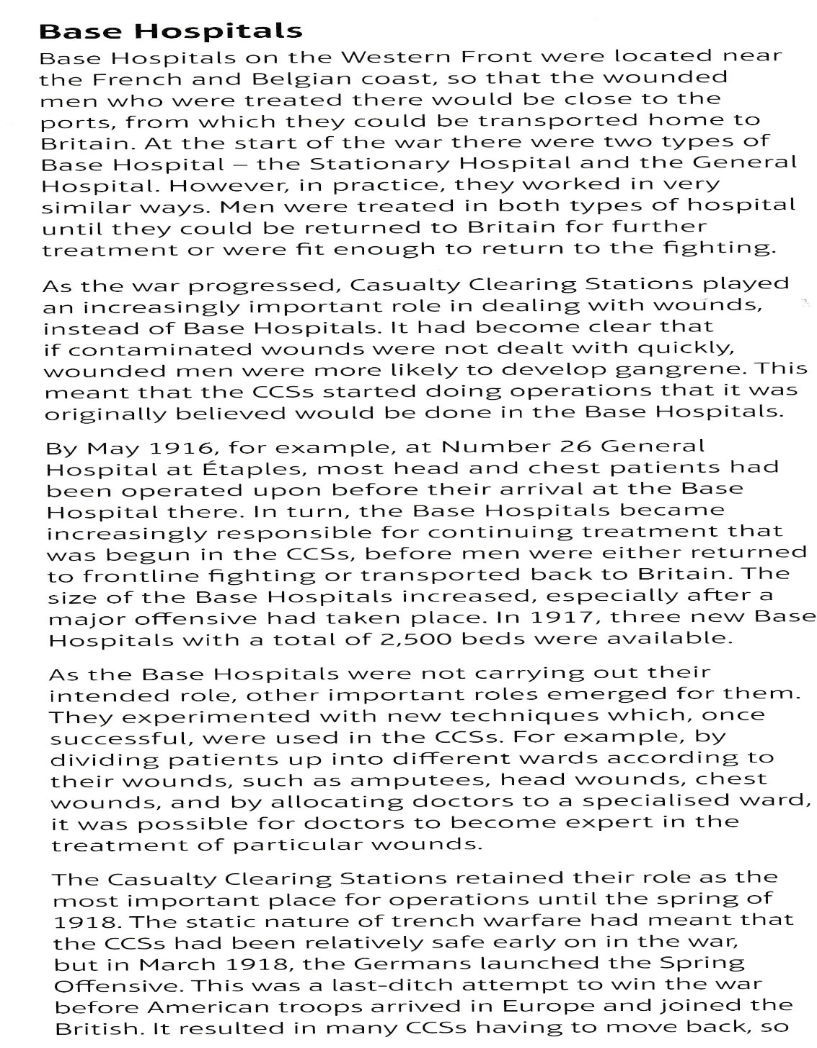 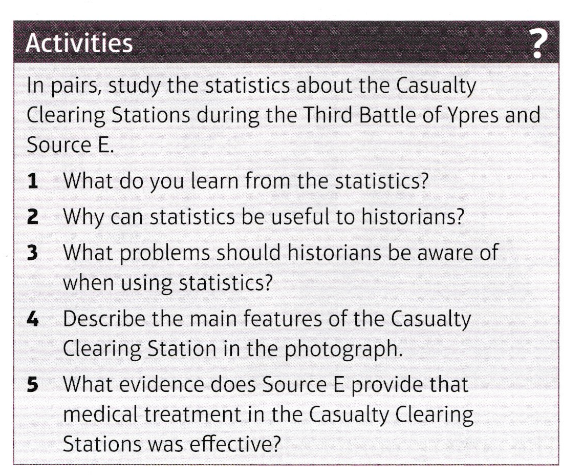 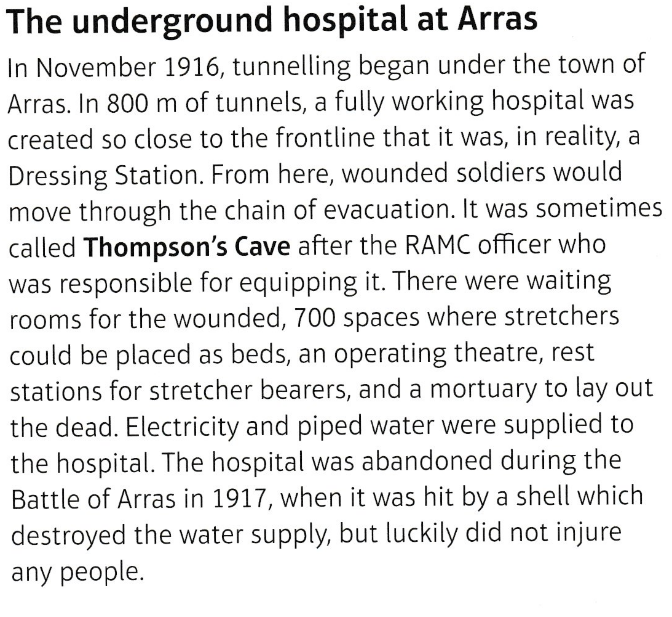 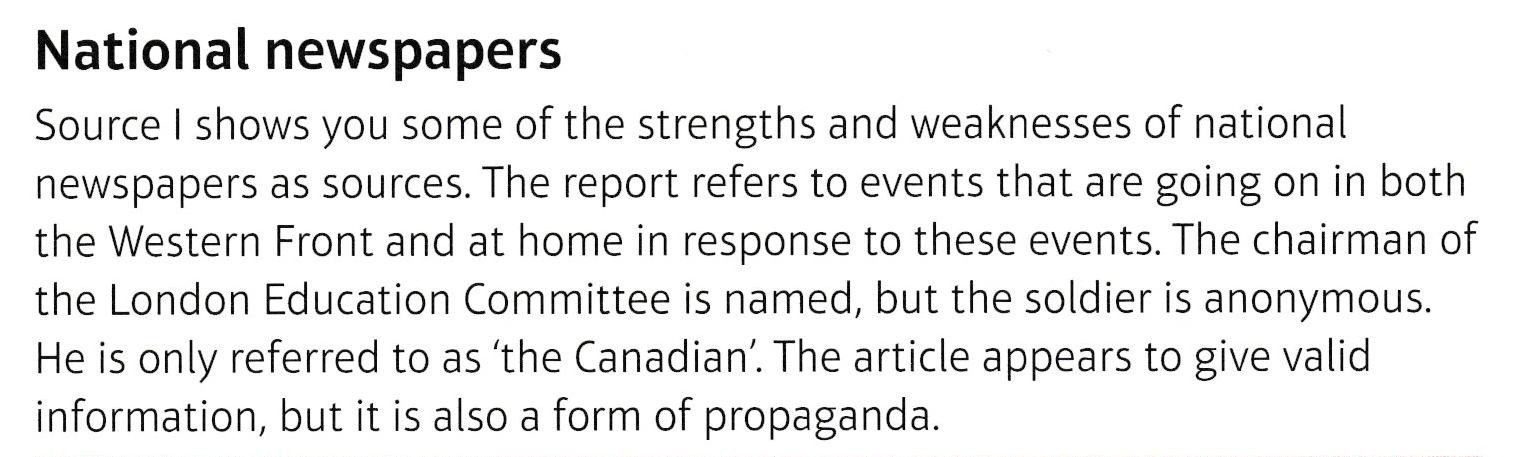 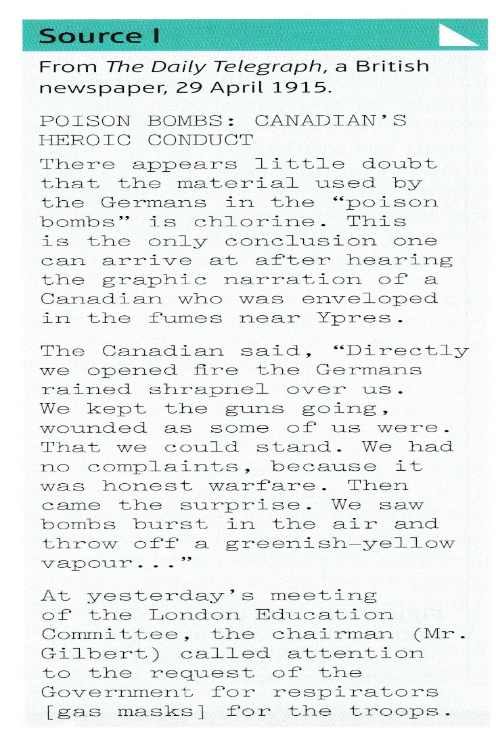 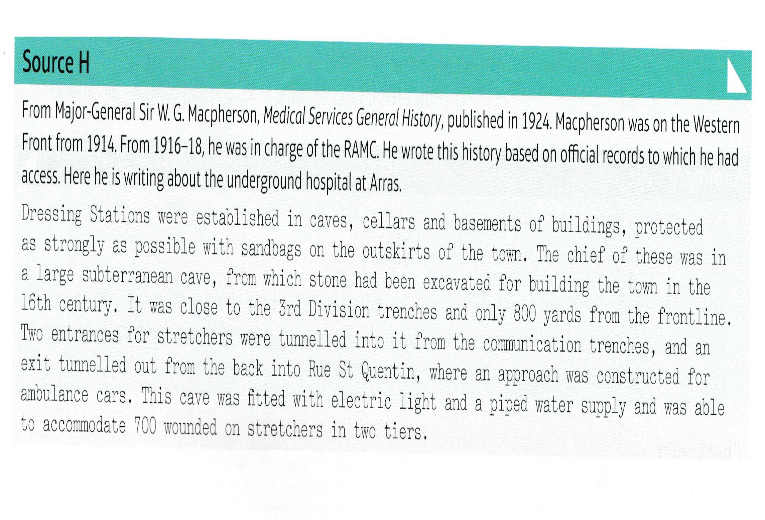 Activity 4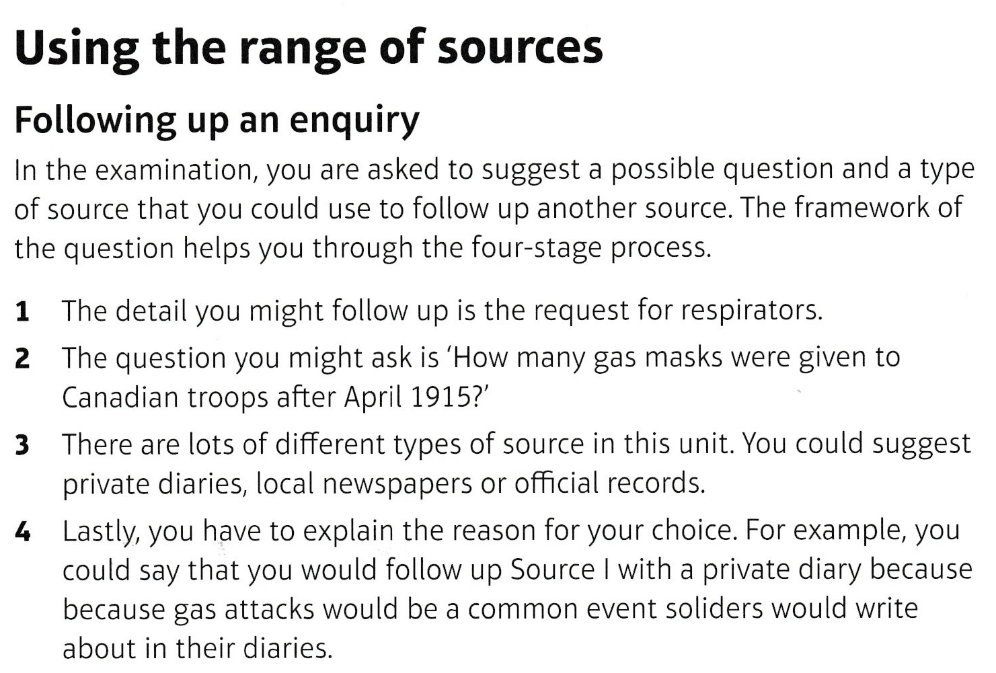 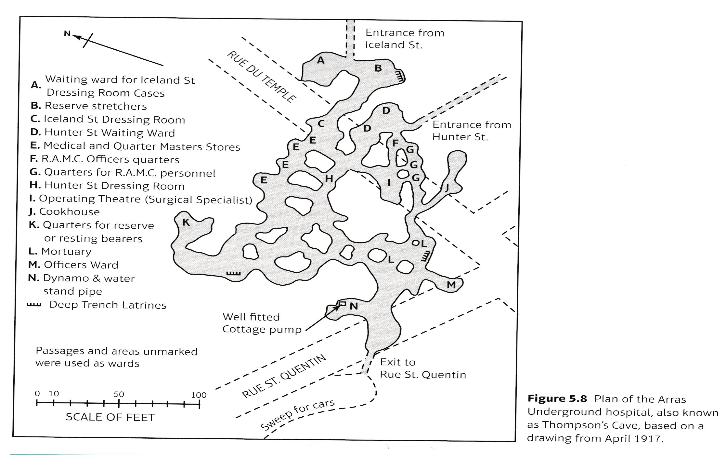 Activity 5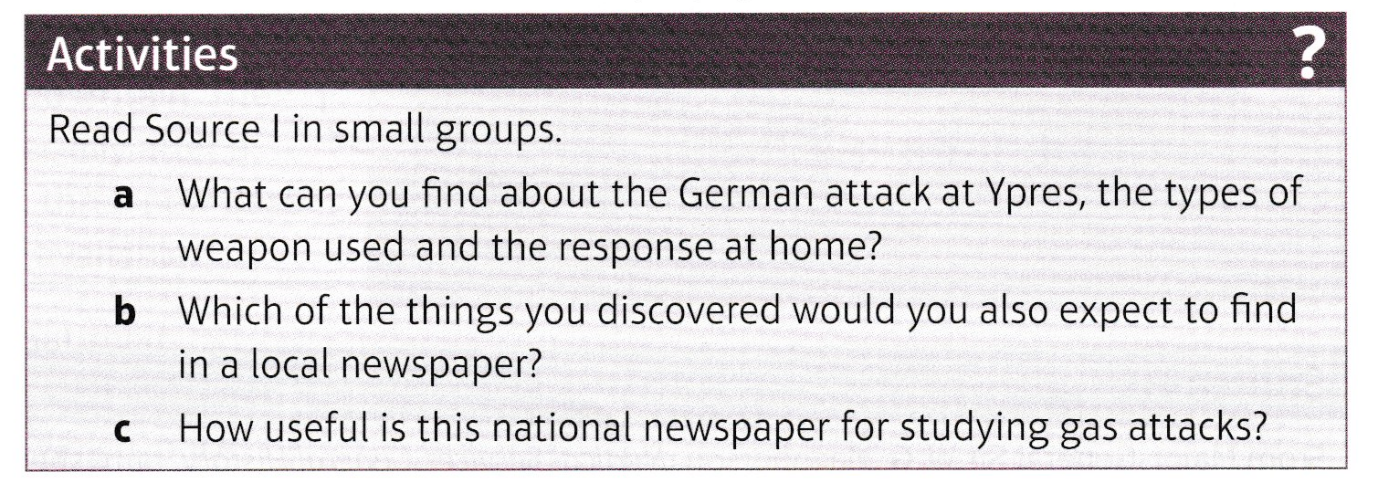 